СИБТЕРМО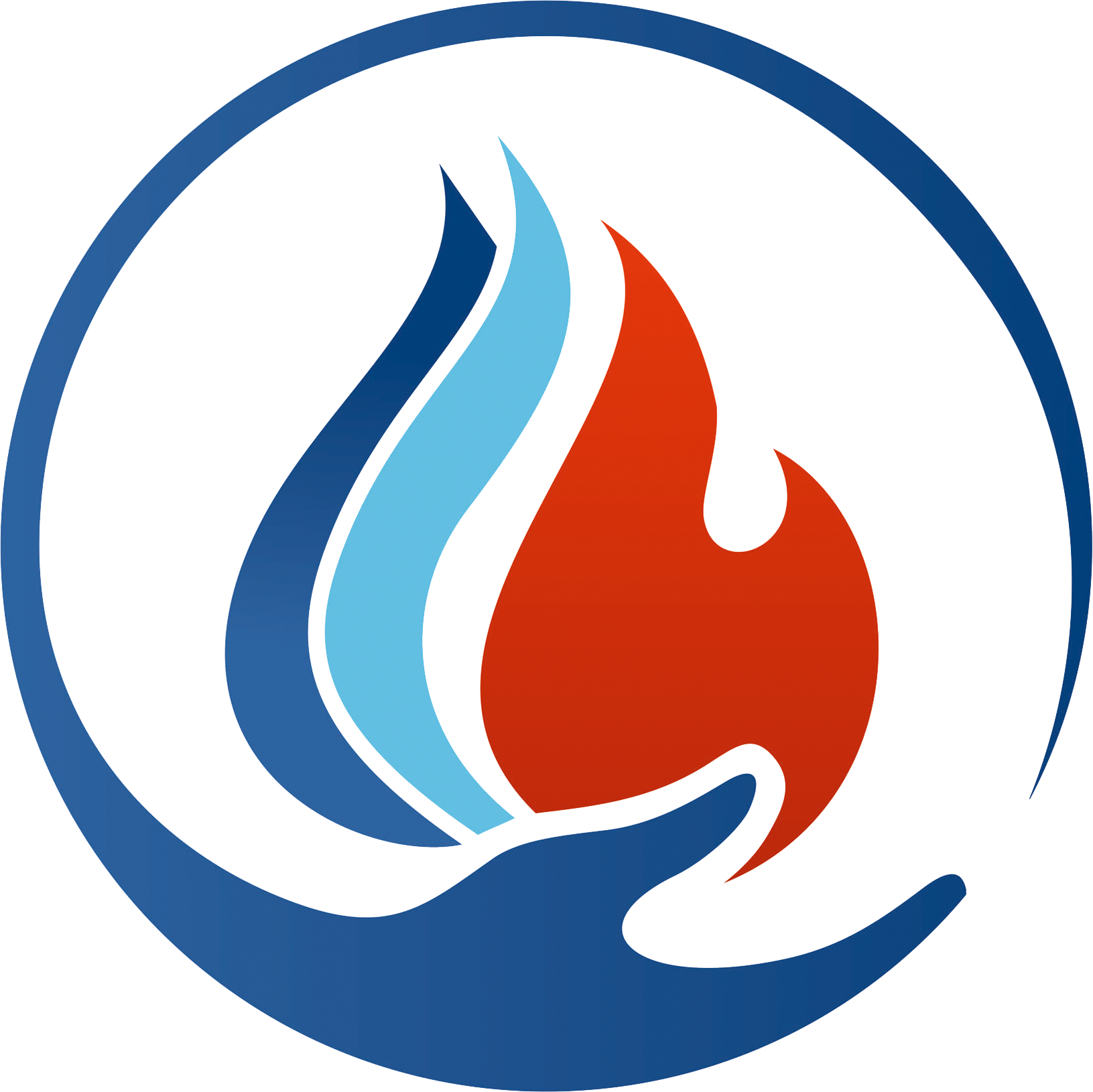 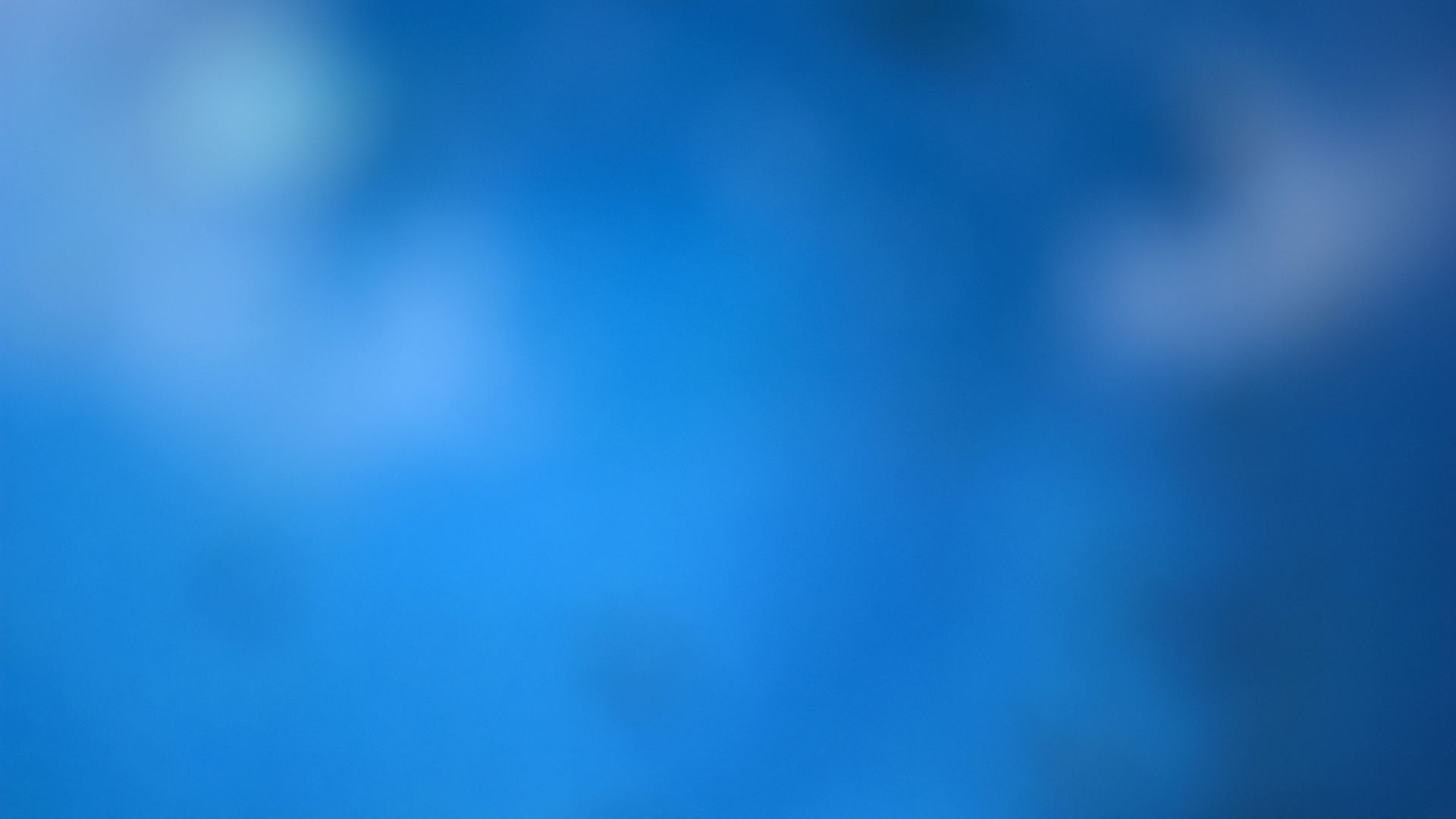 РУКОВОДСТВО ПО ЭКСПЛУАТАЦИИДровяные печи “СИБТЕРМО”Внимательно прочтите данные руководства по эксплуатации и точно следуйте им, храните руководство в надёжном месте.Содержание.Назначение.ОписаниеКомплектностьТехнические характеристикиПорядок работыТехническое обслуживание и ремонт.Меры предосторожностиНазначение.Печь дровяная туристическая, далее «печь» предназначена для поддержания необходимого температурного режима жилых помещений и палаток при условии соблюдения мер безопасности.Допускается использовать в качестве топлива дрова, брикеты топливные, размер дров не должен препятствовать закрыванию дверцы камеры сгорания.Описание.Печь изготовлена из стального листа толщиной 2 мм.Газоотводящие трубы изготовлены из стального листа 0,5ммОсновные элементы конструкции:- камера сгорания,- дверца камеры сгорания- дымовые каналы- газоотводящие трубы- зольник- ножкиРазновидность печей в зависимости от отапливаемого объема:- малая - стандарт- увеличенная.Комплектность.В комплект поставки входят следующие элементы:Печь  – 1штЗольник -1штТруба 370мм -5штНожка -4штКочерга -1штСумка -1штТехнические характеристики.Порядок работы.Первое протапливание.Первое протапливание должно осуществляться на открытом воздухе с целью убедиться в отсутствии повреждений печи, а также выгорания масел и прочих вредных веществ.Подготовка места установки печи.Освободите достаточно пространства для установки печи, вывода труб наружу, расположения топлива и работы истопника. Поверхность для установки печи должна быть негорючей, жесткой и ровной, обеспечивать надежную устойчивость изделия. Место установки должно иметь надежный приток свежего воздуха.Подготовка печи к работе.- Извлеките части печи из сумки.- Проведите визуальный осмотр, части печи должны быть целыми, не иметь вмятин и трещин, не иметь внутри грязи и посторонних предметов.- Убедитесь в пригодности топлива для растопки печи.- Прикрутите ножки, установите печь на подготовленную площадку, топкой ко входу, установите трубу в дымный канал, оставшиеся трубы друг в друга и плотно соедините их между собой. Верхняя труба должна возвышаться над крышей помещения не менее чем на 0,5м. - При наличии датчика задымления, включите его, установите поблизости от печи в соответствии с инструкцией.Протапливание. Все операции с печью проводите в огнеупорных перчатках, при помощи кочерги.- Заложите топливо в камеру сгорания, подожгите. Рекомендуется начинать растапливание с мелкой сухой щепы. Дверца камеры должна быть надежно закрыта во время горения топлива.- Убедитесь в отсутствии щелей и задымления, в наличии тяги в трубе.- Регулируйте приток воздуха и интенсивность горения при помощи зольника.- В процессе горения в печи контролируйте исправность датчика задымления и элементов печи, не допускайте детей и недееспособных, неподготовленных людей ближе 1м к работающей печи. - При достижении необходимого температурного режима, закройте зольник. Либо оставьте небольшую щель, обеспечивающую нормальное горение/тление топлива.Печь при полной загрузке будет отдавать необходимое количество тепла несколько часов, в дальнейшем необходимо повторить цикл протапливания.- Во избежание загрязнения печи и труб продуктами горения, не забывайте проводить техническое обслуживание согласно данной инструкции.- Не оставляйте печь без надзора в процессе эксплуатации.Завершение работы.- Дождитесь полного прогорания топлива и остывания корпуса печи до температуры не выше 30 градусов.- демонтируйте трубы- вычистите камеру сгорания, стряхните пепел в зольник и выбросьте содержимое в отведенное место- открутите ножки- прочистите все части печи от нагара и грязи- уложите все элементы печи в сумку.Техническое обслуживание и ремонт.В процессе эксплуатации прочищайте дымоход печи не реже 1раза в 12чРемонт печей возможен только в условиях завода – производителя.Меры предосторожности.Помните, что печь, это опасное нагревательное устройство.-Эксплуатация печи разрешена только ознакомившемуся с данной инструкцией,  совершеннолетнему человеку.- Не подпускайте детей и недееспособных людей ближе 1 м к работающей печи.- Не используйте в качестве топлива и розжига  легковоспламеняющиеся жидкости и не рекомендованные виды топлива, такие как уголь, пластик, ДВП и т.д.- Не допускается внесение изменений в конструкцию печи- Не допускается использование печи не по назначению, сушить на ней вещи, лить воду, перемещать во время работы и т.д.- Не допускается перекаливания печи, работа в интенсивном режиме более 5 часов.- Проводите эксплуатацию печи в огнезащитных перчатках и негорючей одежде.- Следите за целостностью и чистотой всех частей печи в процессе эксплуатации, хранения и транспортировки.- Не оставляйте печь без надзора в процессе эксплуатации.ХОРОШЕГО ОТДЫХА!Изготовитель: ООО «СИБТЕРМО» г.Омск, Российская федерацияСервисное обслуживание и приём рекламаций производится в ООО «СИБТЕРМО». Тел. 8(800)250-93-50,  e-mail:sibtermo-omsk@mail.ru,  www.sibtermo.suYT: Youtube.com/СИБТЕРМО VK: vk.com/sibtermo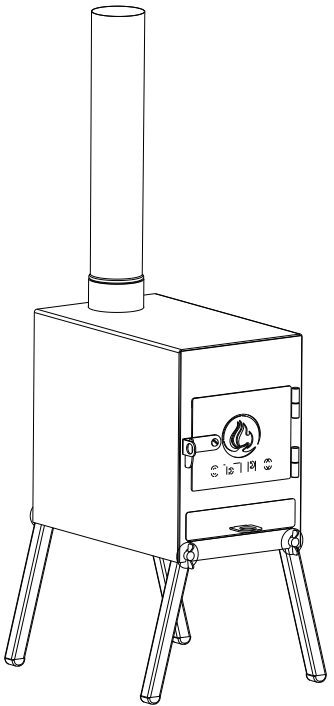 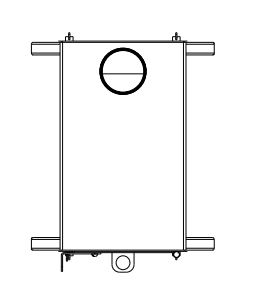 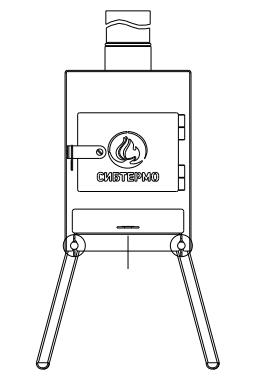 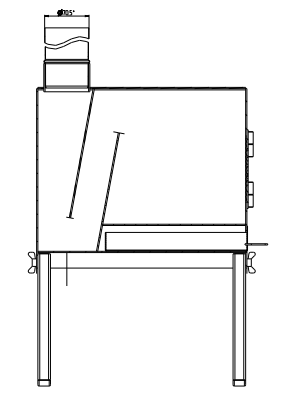 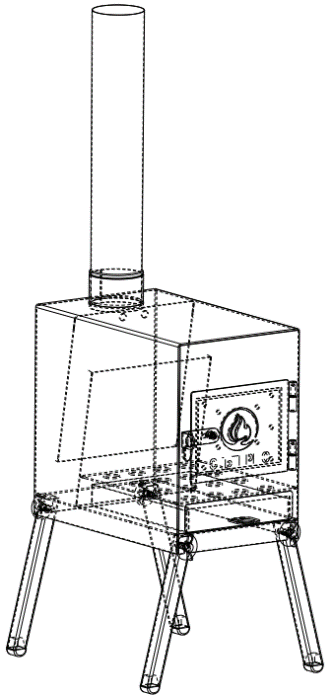 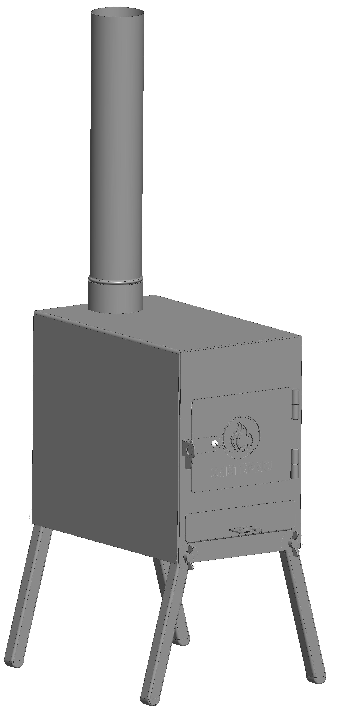 РазновидностьМасса, кгГабариты в сумке, м (ш,в,г)Габариты в рабочем положении, м (ш,в,г)Объем камеры сгорания, лГабариты топлива, не более, мОбъем помещения м3Малая12,80,3х0,35х0,40,3х0,52х0,389,50,1х0,13х0,2Стандарт16,80,3х0,35х0,55 0,3х0,52х0,56170,1х0,13х0,38Увеличенная20,80,38х0,35х0,550,4х0,52х0,56230,12х0,2х0,38